Kdo je pro účely tohoto zákona veřejným funkcionářem (VF) 
a koho se nová povinnost týká?Člen zastupitelstva obce, který je pro výkon funkce dlouhodobě uvolněn (i člen zastupitelstva, který před svým zvolením do funkce nebyl v pracovním poměru, ale vykonává funkce ve stejném rozsahu jako člen zastupitelstva obce, který je pro výkon funkce dlouhodobě uvolněn)Starosta obce, místostarosta obce a členové rady obce (pokud je zřízena), kteří nejsou pro výkon funkce dlouhodobě uvolněni--------------------------------------------------------------------------------------------------------------------------------------Dále za určitých podmínek specifikovaných níže:člen statutárního orgánu, člen řídicího, dozorčího nebo kontrolního orgánu příspěvkové organizace územního samosprávného celkuvedoucí zaměstnanec 2. až 4. stupně řízení příspěvkové organizace územního samosprávného celku (vyjma právnických osob vykonávajících činnost školy nebo školského zařízení),vedoucí úředník územního samosprávného celku podílející se na výkonu správních činností zařazený do obecního úřadu, do městského úřaduPro tyto osoby platí pouze v případě, jestliže v rámci výkonu své činnosti:- nakládá s finančními prostředky orgánu veřejné správy jako příkazce operace ve smyslu zákona o finanční kontrole, pokud hodnota finanční operace přesáhne 250 000 Kč- bezprostředně se podílí na rozhodování při zadávání veřejné zakázky nebo na rozhodování při výkonu práv a povinností zadavatele při realizaci zadávané veřejné zakázky- rozhoduje ve správním řízení, s výjimkou blokového řízení- se podílí na vedení trestního stíhání--------------------------------------------------------------------------------------------------------------------------------------Člen zastupitelstva obce, který je pro výkon funkce dlouhodobě uvolněn a který je určen, aby vykonával funkci člena řídícího, dozorčího nebo kontrolního orgánu podnikající právnické osoby, pokud v ní obec má podíl nebo hlasovací práva, nenáleží za tuto činnost odměna, podíl na zisku nebo jiné plnění, 
s výjimkou plnění, které VF obdrží v podobě úhrady pojistného na pojištění odpovědnosti za výkon funkce nebo které obdrží v souvislosti se svou účastí na jednání těchto orgánů v souladu s běžnými zvyklostmi do výše 10 000 Kč ročně.--------------------------------------------------------------------------------------------------------------------------------------Veřejný funkcionář podává formou čestného prohlášení:oznámení o osobním zájmuVF je povinen při jednání orgánu ÚSS, ve kterém vystoupí v rozpravě, předloží návrh nebo je oprávněn hlasovat, oznámit svůj poměr k projednávané věci, pokud by mu mohla vzniknout osobní výhoda nebo újma anebo má-li na věci jiný osobní zájem – neplatí v případě, jde-li o prospěch nebo zájem obecně zřejmý ve vztahu k neomezenému okruhu adresátůVF podává ústně v průběhu jednání (nejpozději před hlasováním samotného orgánu)Vždy musí být součástí zápisu z jednáníoznámení o činnostechVF povinen oznámit: že podniká nebo provozuje jinou samostatnou výdělečnou činnost, a předmět, způsob a místo výkonu podnikání nebo této činnostije společníkem nebo členem podnikající právnické osoby, a o jakou podnikající právnickou osobu jde (obchodní firma nebo název, identifikační číslo osoby a sídlo)je členem statutárního orgánu, členem řídícího, dozorčího nebo kontrolního orgánu podnikající právnické osoby, a o jakou podnikající právnickou osobu jde (obchodní firma nebo název, identifikační číslo osoby a sídlo)vykonává činnost v pracovněprávním nebo obdobném vztahu nebo ve služebním poměru (jméno nebo název, identifikační číslo a sídlo osoby) – neplatí pro vztah/poměr, v němž působí jako VFzda provozuje rozhlasové nebo televizní vysílání nebo vydává periodický tisk (obchodní firmu nebo název, IČ, sídlo právnické osoby)oznámení o majetkuVF povinen oznámit:majetek, který vlastní ke dni předcházejícímu dni zahájení výkonu funkcemajetek, který nabyl v průběhu výkonu funkce – uvádí se cena, za kterou VF nemovitou či jinou věc movitou nabylv oznámení VF uvede:věci nemovité a jejich identifikaci (nemovitá věc evidovaná v katastru nemovitostí se označí pomocí údajů zapsaných na listu vlastnictví vedeném pro nemovitou věc příslušným katastrálním úřadem) + způsob jejich nabytí a jejich cenu (cena se neuvádí u nemovitostí, které VF vlastnil před výkonem funkce)  cenné papíry, zaknihované cenné papíry nebo práva s nimi spojená + druh a emitenta cenného papíru, zaknihovaného cenného papíru nebo práva s ním spojenéhovelikost podílu v obchodní korporaci nepředstavovaného cenným papírem nebo zaknihovaným cenným papírem včetně jejího názvu, IČ a sídlajiné věci movité určené podle druhu v případě oznámení o majetku, který VF vlastnil před zahájením své funkce – pokud cena přesahuje za jednotlivou věc 500 tis. Kč – uvádí se cena, která je v daném místě a čase obvyklá + druh věci + způsob nabytív případě oznámení o majetku, který VF nabyl v průběhu své funkce – pokud v průběhu kalendářního roku nabyl majetek v souhrnné hodnotě nad 500 tis. Kč (věci s hodnotou nižší než 50 tis. Kč se do souhrnu nezapočítávají) – uvede se druh věci, pořizovací cena, způsob nabytíoznámení o příjmech a závazcíchVF povinen oznámit:Nesplacené závazky, která má ke dni předcházejícímu dni zahájení výkonu funkce (platí pouze pro závazky převyšující v jednotlivém případě 100 tis. Kč) – nutno uvést výši, druh závazku, osobu, vůči které závazek máPeněžité příjmy, jiné majetkové výhody, dary, příjmy z podnikatelské či jiné samostatné výdělečné činnosti apod., pokud souhrnná výše přesáhne v kalendářním roce 100 tis. Kč (do toho se nepočítá plat, odměna, další náležitosti, na která má VF nárok v souvislosti s výkonem své funkce + dary s hodnotou menší než 10 tis. Kč) – nutno uvést výši, druh a zdroj každého příjmumá nesplacené závazky (půjčky, úvěry, nájemné, závazky ze smlouvy o nájmu s právem koupě nebo směnečné závazky), pokud souhrnná výše závazků přesáhla k 31. prosinci kalendářního roku, za nějž se oznámení podává, částku 100 tis. Kč – nutno uvést výši, druh závazku, osobu, vůči které závazek máV oznámení o činnostech, o majetku a o příjmech a závazcích VF uvede:jméno a příjmenídatum a místo narozeníprávnickou osobu nebo její orgán nebo organizační složku, ve kterých jako VF působífunkci, kterou VF zastáváobdobí, za které oznámení podává--------------------------------------------------------------------------------------------------------------------------------------Vznik Centrálního registru oznámeníOd 1. září 2017 zřízen Centrální registr oznámení jako nástroj evidence oznámení a samotných veřejných funkcionářů s povinností podávat oznámení.Povinnost obecních/městských úřadů zapsat do tohoto registru VFnejpozději do 15 dnů ode dne zahájení / skončení výkonu funkce VF se musí zapsat:jméno a příjmení VFdatum a místo narození VFprávnická osoba nebo její orgán nebo organizační složka, ve kterých VF působí + funkci, kterou zastává (včetně data zahájení/skončení výkonu jeho funkce)první mimořádný zápis VF do Centrálního registru – nejpozději do 2. října 2017 – týká se všech VF, kteří vykonávají funkci k 1. září 2017zároveň má OÚ/MěÚ povinnost přidělit VF uživatelské jméno a heslo pro přihlášení do Registru (vygeneruje se během procesu zápisu VF do Registru)pokud VF zastává více funkcí – musí jej zapsat všechny orgány, které mají povinnost zapsat VF do Registru (např. pokud je osoba jak obecním zastupitelem, tak třeba poslancem)Obecní/městský úřad má povinnost po uskutečněném zápisu VF do Registru o tomto zápisu informovat + jej informovat, že do 30 dnů ode dne tohoto zápisu musí VF podat příslušné oznámení (v případě prvního mimořádného zápisu tato povinnost neplatí. VF v tomto případě musí podat příslušné oznámení v období od 1. října do 30 listopadu 2017.).Přihlášení do Centrálního registru oznámení zde: https://cro.justice.cz/ Nahoře na liště kliknout na „Přihlásit se jako“ a zvolit možnost „Podpůrný (zapisující) orgán“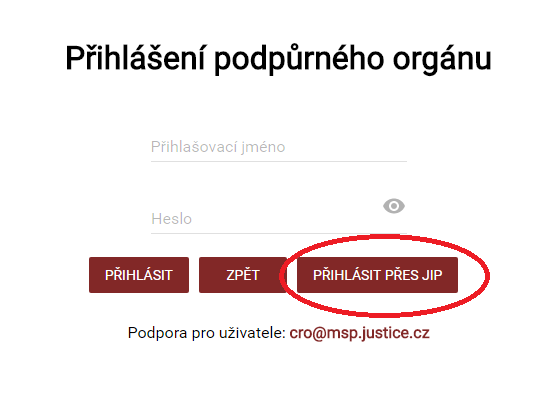 Přihlašování OÚ/MěÚ bude probíhat v rámci tzv. Jednotného identitního prostoru (JIP-KAAS/Czech POINT) – viz obrázek výše. Veškeré podrobné technické náležitosti spojené s tímto přihlašováním jsou přehledně popsány v příručce pro lokální administrátory, viz:https://www.czechpoint.cz/dokumentace/prirucky/files/SOVM_lokalni_administrator.pdfMetodika k podávání oznámení veřejnými funkcionáři dle zákona o střetu zájmů – bude dostupná na: http://portal.justice.cz/Justice2/MS/ms.aspx?j=33&o=23&k=4202&d=137321 nejpozději v týdnu 25. až. 29. září 2017 + bude rozeslána na všechny podpůrné orgány, tj. i OÚ a MěÚDále mají OÚ/MěÚ povinnost uchovávat oznámení a žádosti o nahlížení na oznámení podané do 31. srpna 2017. Povinnost je uchovat v listinné podobě do 1. září 2022.Oznámení a žádosti o nahlížení na oznámení podané do 31. srpna 2017 nebudou plošně přesouvány do Centrálního registru.